What are we learning in Fistral class this term?                 Autumn Term   September 2021Dear Parents/Carers and children,Welcome back, I hope that you have all had a wonderful Summer holiday. It has been so lovely to welcome the children in Year 2 back to school.Fistral class have already settled in brilliantly and made an excellent start to the academic year. It is nice to see new friendships developing and so many happy faces in the classroom. I am excited about the year ahead. This term we will be learning about: Toys 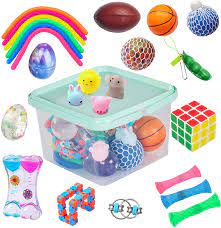 We will be learning about the materials toys are made from in Science, learning about toys from around the world in Geography, comparing old and new toys in History and in R.E. we are focussing on Judaism. We will also be doing music on a weekly basis.  We will continue with the same topic after half term through different subjects.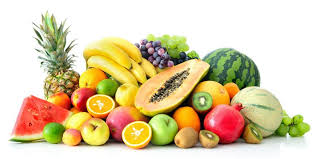 	Kind regards,Miss Evans, Mrs Cansdale, Mrs Hannaford and Mrs Trapp